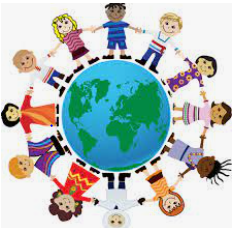 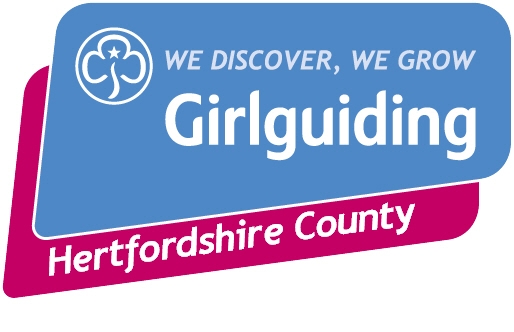 Come and join us for an exciting day exploring the 5 WAGGGS regions and take part in activities including drumming, Bollywood dancing, chocolate, crafts and much more.WHEN: 	Sunday 23rd October 2022,  10.00am – 4.00pmWHERE:	Townsend Church of England School, High Oaks, St Albans AL3 6DRCOST:	£25 per head. (Any profits will go to the Hertfordshire Guide Centre Improvement Fund)WHO CAN COME?  Any Rainbow, Brownie, Guide, Ranger or Young Leader from Hertfordshire. (Leaders need to accompany Rainbows, Brownies and Guides at the appropriate ratio – let us know if you need help and we can match up small groups especially guide age)CLOSING DATE FOR APPLICATIONS; Friday 30th September 2022.As there are a limited number of places these will be allocated on a first come, first served basis. So if you want to attend please make your payment by BACS and send the completed attached form to:-Jean Banks at gghertsoaa@gmail.comAn Information and Consent form for your use is also available to download from the website – please amend this to your own needs. These do not need to be sent in.Confirmation of places will be sent on receipt of application forms and confirmation that BACS payments have been received. Please note this may take up to two weeks.Final instructions will be sent by email after the closing date.Once places have been confirmed refunds will only be made under exceptional circumstances.If you have any questions please contact:-Group Leader					AdministratorLorraine England 					Jean Banks07535260546					07887781481 (after 6.30pm)International@girlguidinghertfordshire.uk  	gghertsoaa@gmail.comINTERNATIONAL DAY 2022 APPLICATION FORMBACS Details   Account Name: - Girlguiding HertfordshireSort Code:-  40-52-40Account Number:- 00013524Reference:-  INTD and unit nameSend forms to:  Jean Banks at gghertsoaa@gmail.com* Please note that as there is no charge for Adults and Young Leaders accompanying girls they will not have been allowed for in the numbers and there will not be sufficient materials for them to make anything.UNIT NAMEDISTRICTDIVISIONLEADER’S NAMELEADER’S CONTACT DETAILSLEADER’S CONTACT DETAILSLEADER’S CONTACT DETAILSLEADER’S CONTACT DETAILSADDRESSTELEPHONE EMAIL ADDRESSNumbersCost per personTotal CostRainbows@£25 per head£Brownies@£25 per head£Guides@£25 per head£Rangers@£25 per head£Young Leaders(Taking part in activities)@£25 per head£Adults / YLs*NO COST*Please pay total by BACS – details belowPlease pay total by BACS – details belowTOTAL£I confirm BACS payment has been made. Please enter payment date.I confirm BACS payment has been made. Please enter payment date.Date:-Date:-